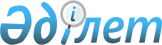 Алматы қаласы әкімдігінің 2005 жылғы 12 желтоқсандағы N 5/823 Алматы қаласының мемлекеттік коммуналдық меншік нысандарын (мүлкін) мүліктік жалға беру (аренда) Ережелерін бекіту туралы қаулысына өзгертулер мен толықтырулар енгізу туралы 
					
			Күшін жойған
			
			
		
					Алматы қаласы әкімдігінің 2006 жылғы 24 сәуірдегі N 2/561 қаулысы. Алматы қаласы Әділет департаментінде 2006 жылғы 18 мамырда N 702 тіркелді. Күші жойылды - Алматы қаласы әкімдігінің 2012 жылғы 11 сәуірдегі N 2/296 қаулысымен

      Ескерту. Күші жойылды - Алматы қаласы әкімдігінің 2012.04.11 N 2/296 қаулысымен.      Қазақстан Республикасының "Қазақстан Республикасындағы жергілікті мемлекеттік басқару туралы" Заңының 27 бабына сәйкес және коммуналдық меншікті тиімді басқару және иелік ету мақсатында, Алматы қаласының әкімдігі ҚАУЛЫ ЕТЕДІ:

      

 1. Алматы қаласы әкімдігінің "Алматы қаласының мемлекеттік   коммуналдық меншік нысандарын (мүлкін) мүліктік жалға беру (аренда) Ережелерін бекіту туралы" 2005 жылғы 12 желтоқсандағы N 5/823 қаулысына келесі өзгерістер мен толықтырулар енгізілсін (нормативтік құқықтық актілерді мемлекеттік тіркеу Реестрінде 2006 жылғы 24 қаңтарда N 693 болып тіркелді, "Вечерний Алматы" 2006 жылғы 14 ақпанда N 29-30, "Алматы ақшамы" 2006 жылғы 14 ақпанда N 17 газеттерінде жарияланды): 

      Көрсетілген қаулымен бекітілген, Алматы қаласының мемлекеттік коммуналдық меншік (мүлік) нысандарын мүліктік жалға беру (аренда) тәртібі туралы Ережеде:

       

60 тармақтың 2, 3 және 4 тармақшалары келесі редакцияда баяндалсын: 

      "2. Алматы қаласының коммуналдық меншігіндегі жайлардың мүліктік жалдау төлемін есептеу үшін, айлық есептік көрсеткішіне белгіленген коэффициент:        Жергілікті бюджеттен қаржыландырылатын мемлекеттік мекемелер, денсаулық сақтау, білім, мәдениет, әлеуметтік қорғау және спорт саласындағы коммуналдық мемлекеттік қазыналық кәсіпорындар жалдау төлемінен босатылады.

       

3. Нысанның орналасқан жерін ескеретін коэффициент: 

      1) Әл-Фараби даңғылы, Қажымұқан көшесі (солтүстік жағы) - Қожамқұлов көшесі (шығыс жағы) - Райымбек даңғылы (оңтүстік жағы) - Луганский көшесі (батыс жағы) шекараларында орналасқан жайларға белгіленген коэффициент - 2;  

      2) Тимирязев көшесі (солтүстік жағы) - Әуезов көшесі (шығыс жағы) - Райымбек даңғылы (оңтүстік жағы) Қожамқұлов көшесі (батыс жағы) шекараларында орналасқан жайларға белгіленген коэффициент- 1,4; 

      3) Тимирязев көшесі (солтүстік жағы) - Розыбақиев көшесі (шығыс жағы) - Райымбек даңғылы (оңтүстік жағы) - Әуезов көшесі (батыс жағы) шекараларында орналасқан жайларға белгіленген коэффициент - 1,2; 

      4) Түрксіб ауданында орналасқан жайларға белгіленген коэффициент - 0,9.

       

4. Нысанның жайлылығын ескеретін коэффициент:  

      1) Жер асты жайлары және күрделі жөндеуді қажет ететін жайлар үшін - 0,7. 

      2) Орталық жылусыз жайлар немесе ғимаратта орналасқан суық, ыстық сумен, кәрізбен жабдықталынбайтын жайлар - 0,9".

       

2. Осы қаулы алғаш ресми жарияланған күннен бастап қолданысқа енгізіледі.

       

3. Осы қаулының орындалуын бақылау Алматы қаласы әкімінің бірінші орынбасары А.Қ. Бүкеновке жүктелсін.       Алматы қаласының әкімі       Әкімдік хатшысы 
					© 2012. Қазақстан Республикасы Әділет министрлігінің «Қазақстан Республикасының Заңнама және құқықтық ақпарат институты» ШЖҚ РМК
				N№ Жалға алушының аталуы,қызмет түрі Жылына 1 шаршы метр сомасы (коэффициент мөлшерлемесі)1 Тауар өнімін өндіру үшін пайдаланылатын жайлар(цех,қойма) 3 2 Жоғары,орта және мектепке дейінгі білім беру, спорт секциялары,оқу курстары 2 3 Сауда 10 4 Қызмет көрсету кәсіпорындары, сонымен қатар денсаулық сақтау,сұлулық салондары, техникалық қызмет көрсету стансалары 6 5 Мәдениет нысандары, сонымен қатар мұражайлар, кітапханалар, Ұлттық мәдени орталықтар, өнер шеберханалары, көрме залдары 1 6 Коммерциялық емес ұйымдар 2 7 Мейрамханалар, кафе, арақ-шарап бұйымдарын сататын дәмханалар 10 8 Мемлекеттік мекемелердегі қоғамдық тамақтандыру  0,4 9 Қоғамдық тамақтандыру 4 10 Республикалық бюджеттен қаржыландырылатын мемлекеттік мекемелер  0,3 11 Республикалық мемлекеттік кәсіпорын 1 12 Коммуналдық мемлекеттік кәсіпорын 0,3 13 Басқалары(валюта айырбастау пунктері, ломбардтар, дәріханалар және тағы басқа) 10 